FAX　0985-58-2939　宮崎県看護協会延岡地区トライアルモデル研修　受講申込書記載日　　　年　　　月　　日＊記入漏れのないようにお願いします。☆看護職の届出制度への登録をお願いします。看護職の届出は、「看護師等の人材確保の促進に関する法律」に基づき制定されたもので平成27年10月から開始されました。現在、看護職として働いていない場合に登録するものです。努力義務となっています。届出用紙が必要な方は、ご連絡ください。個人情報に関する取り扱い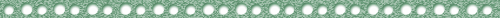 ※公益社団法人 宮崎県看護協会 宮崎県ナースセンターは、本講習会に提供いただく個人情報に関して、個人情報保護法を遵守し、下記のとおり適切に利用し、管理いたします。上記個人情報は次の目的のために利用します。本講習会の運営資料として（連絡先、実習・演習用品準備、経験資格条件など）本講習会終了後の追跡調査本講習会終了後の就職先案内（求人情報、研修会などの案内の提供）看護職の届出登録ハローワーク及びｅナースセンター登録ふりがな氏名申込日現在（　　　歳）ふりがな氏名申込日現在（　　　歳）住所　〒　　　－　　　　電話　(自宅)（　　　―　　　　－　　　　　）　（携帯）（　　　－　　　－　　　　　　）メールアドレス（　　　　　　　　　　　　　　　　　　　　　）住所　〒　　　－　　　　電話　(自宅)（　　　―　　　　－　　　　　）　（携帯）（　　　－　　　－　　　　　　）メールアドレス（　　　　　　　　　　　　　　　　　　　　　）住所　〒　　　－　　　　電話　(自宅)（　　　―　　　　－　　　　　）　（携帯）（　　　－　　　－　　　　　　）メールアドレス（　　　　　　　　　　　　　　　　　　　　　）看護職の免許について：看護基礎教育課程をいつ卒業されましたか　（　　　　　年）（西暦）3月卒業経験年数取得されている免許のすべての番号に○をつけ、就業経験のある資格ごとに（　）内に経験年数をご記入ください。1.　保健師　　　（　　　年　　　ヶ月）2.　助産師　　　（　　　年　　　ヶ月）3.　看護師　　　（　　　年　　　ヶ月）4.　准看護師　　（　　　年　　　ヶ月）看護職の免許について：看護基礎教育課程をいつ卒業されましたか　（　　　　　年）（西暦）3月卒業経験年数取得されている免許のすべての番号に○をつけ、就業経験のある資格ごとに（　）内に経験年数をご記入ください。1.　保健師　　　（　　　年　　　ヶ月）2.　助産師　　　（　　　年　　　ヶ月）3.　看護師　　　（　　　年　　　ヶ月）4.　准看護師　　（　　　年　　　ヶ月）看護職の免許について：看護基礎教育課程をいつ卒業されましたか　（　　　　　年）（西暦）3月卒業経験年数取得されている免許のすべての番号に○をつけ、就業経験のある資格ごとに（　）内に経験年数をご記入ください。1.　保健師　　　（　　　年　　　ヶ月）2.　助産師　　　（　　　年　　　ヶ月）3.　看護師　　　（　　　年　　　ヶ月）4.　准看護師　　（　　　年　　　ヶ月）未就業期間ブランク年数　　　　　年＊看護職としての離職年月最後に離職された時期を西暦でお書きください　　　　　　年　　　月未就業期間ブランク年数　　　　　年＊看護職としての離職年月最後に離職された時期を西暦でお書きください　　　　　　年　　　月未就業期間ブランク年数　　　　　年＊看護職としての離職年月最後に離職された時期を西暦でお書きください　　　　　　年　　　月研修応募のきっかけ　1.　ナースセンターからの研修開催文書を見て2.新聞 3.　宮日情報誌きゅんと　4.　延岡市の広報　5.　ケーブルメディアワイワイ6.看護のシゴト出前就業相談で勧められて7.　ハローワークで勧められて8.　その他　（　　　　　　　　　　　　　　　　　　　　　　　　　　　　　　　　）研修応募のきっかけ　1.　ナースセンターからの研修開催文書を見て2.新聞 3.　宮日情報誌きゅんと　4.　延岡市の広報　5.　ケーブルメディアワイワイ6.看護のシゴト出前就業相談で勧められて7.　ハローワークで勧められて8.　その他　（　　　　　　　　　　　　　　　　　　　　　　　　　　　　　　　　）研修応募のきっかけ　1.　ナースセンターからの研修開催文書を見て2.新聞 3.　宮日情報誌きゅんと　4.　延岡市の広報　5.　ケーブルメディアワイワイ6.看護のシゴト出前就業相談で勧められて7.　ハローワークで勧められて8.　その他　（　　　　　　　　　　　　　　　　　　　　　　　　　　　　　　　　）一時保育申込予定　　あり（　　　　人）　（　　　才）（　　　才）（　　　才）　　　一時保育申込予定　　あり（　　　　人）　（　　　才）（　　　才）（　　　才）　　　一時保育申込予定　　あり（　　　　人）　（　　　才）（　　　才）（　　　才）　　　宮崎県ナースセンター記載ハローワーク登録ナースセンター登録届出登録宮崎県ナースセンター記載